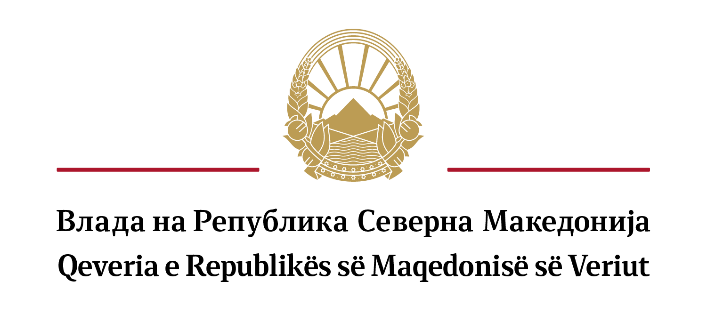 Совет за соработка меѓу Владата и граѓанското општествоKëshillitpërbashkëpunim midis Qeverisëdheshoqërisë civileПРИЈАВА заучествонаеден претставник на граѓанското општество воСекторската комисија за уметностПо Јавен повик објавен на ден3.11.2021 годинаПодатоци за организацијата1. Општи податоциИме на здружението/фондацијата: ________________________________________________Седиште и адреса: _____________________________________________________________Регистарски број (ЕМБС) и датум на упис во Централниот регистар на Република Северна Македонија: ___________________________________________________________________Единствен даночен број: ________________________________________________________Телефон за контакт и  е – пошта: _________________________________________________Име и презиме на овластеното лице за застапување: _________________________________Област/и на дејствување согласно Статутот: _______________________________________Податоци за кандидатот 1. Општи податоциИме и презиме на кандидатот:___________________________________________________Телефон за контакт и е - пошта:__________________________________________________Вид и степен на образование: ____________________________________________________Компјутерски вештини (со назнака за познавање на MS Office):_______________________Познавање на англиски јазик (со назнака на нивото):_________________________________2. Професионално искуство на кандидатот Број на години работно искуствово секторот уметност:______________________________Познавање на занимањата во секторот уметност:__________________________________________________________________________________________________________________Посебно професионално искуство(учество во разни органи, тела и комисии од областа на трудот, вработувањето и образованието, учество во проекти и развивање на програми):____________________________________________________________________________________________________________________________________________________________3. Дали кандидатот е:Член на орган на политичка партија		да			неИзбрано или именувано лице			да			неВработен во орган на државната управа		да			неМесто и датум                           Потпис на овластеното лице за застапување______________	 _____________________________                                                               МП